Положение о проведении городского конкурса «Спортивная элита – 2021, 2022»
(далее – Положение)1.Общие положения1.1.Ежегодный Конкурс проводится на территории муниципального образования город Нефтеюганск в соответствии с постановлением администрации города Нефтеюганска от 15.11.2018 № 600-п «Об утверждении муниципальной программы города Нефтеюганска «Развитие физической культуры и спорта в городе Нефтеюганске». 1.2.Конкурс проводится в целях определения, стимулирования и поощрения лучших спортсменов, спортивных команд, тренеров, ветеранов спорта, спортсменов с ограниченными возможностями, общественных организаций, пропагандирующих здоровый образ жизни, занятия физической культурой и спортом.1.3.Общее руководство конкурса осуществляет комитет физической культуры и спорта администрации города Нефтеюганска (далее – Спорткомитет), муниципальное бюджетное учреждение центр физической культуры и спорта «Жемчужина Югры» (далее – МБУ ЦФКиС «Жемчужина Югры»).1.4.Дата и место проведения Конкурса 20.04.2023 в 18.00 часов, регистрация участников с 17.00 - до 17.45 часов в Культурном центре «Юность» по адресу: город Нефтеюганск, микрорайон 10, дом 14. 1.5.Расходы, связанные с организацией, проведением Конкурса и награждением победителей осуществляется за счет финансирования муниципальной программы города Нефтеюганска «Развитие физической культуры и спорта в городе Нефтеюганске», смету расходов утверждает МБУ ЦФКиС «Жемчужина Югры».2.Участники Конкурса, номинации и критерии оценки участников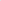 2.1.В Конкурсе принимают участие спортсмены, спортивные команды, тренеры, ветераны спорта, спортсмены с ограниченными возможностями, общественные организации, пропагандирующие здоровый образ жизни, занятия физической культурой и спортом (далее — участники конкурса).2.2.Победителем, лауреатом номинации Конкурса (далее — лауреат номинации) становится участник Конкурса, набравший наибольшее количество баллов.Участник Конкурса может быть лауреатом только одной номинации.2.3.Конкурс проводится в следующих номинациях:-«Лучший спортсмен года по олимпийским видам спорта города Нефтеюганска»;-«Лучший тренер года по олимпийским видам спорта города Нефтеюганска»;-«Лучший спортсмен года по неолимпийским видам спорта города Нефтеюганска»;-«Лучший тренер года по неолимпийским видам спорта города Нефтеюганска»;-«Тройка лучших спортсменов по олимпийским видам от 18 лет города Нефтеюганска»;-«Тройка лучших спортсменов по олимпийским видам до 17 лет города Нефтеюганска»;-«Пятерка лучших спортсменов по неолимпийским видам спорта города Нефтеюганска»;-«Золотой спортивный резерв города Нефтеюганска»;-«Лучшая команда по игровым видам спорта города Нефтеюганска»;-«Лучший тренер по игровым видам спорта города Нефтеюганска»;-«Тройка лучших спортсменов среди лиц с ограниченными возможностями от 18 лет города Нефтеюганска»;-«Тройка лучших спортсменов среди лиц с ограниченными возможностями до 17 лет города Нефтеюганска»;-«Лучший спортсмен по техническим видам спорта города Нефтеюганска»;-«Лучший тренер по адаптивной физической культуре и спорту города Нефтеюганска»;-«Тройка лучших спортсменов среди ветеранов города Нефтеюганска»;-«Лучший детский тренер города Нефтеюганска»;-«Лучшая общественная организация в области физической культуры и спорта города Нефтеюганска». 2.4.К участию в Конкурсе допускаются спортсмены, тренеры, команды, ветераны спорта, спортсмены с ограниченными возможностями, общественные организации, пропагандирующие здоровый образ жизни, занятия физической культурой и спортом фактически проживающие и имеющие регистрацию в городе Нефтеюганске на 01 января конкурсного года. Конкурс проводится по итогам работы за 2021 и 2022 годы. 2.5.Один участник может принять участие только в одной из 17 номинаций конкурса. 2.6.Победители в номинациях: «Лучший спортсмен года по олимпийским видам спорта от 18 лет города Нефтеюганска», «Лучший спортсмен года по олимпийским видам спорта до 17 лет города Нефтеюганска», «Лучший спортсмен года по неолимпийским видам спорта города Нефтеюганска» выбирается из претендентов в номинациях «Тройка лучших спортсменов по олимпийским видам от 18 лет города Нефтеюганска», «Тройка лучших спортсменов по олимпийским видам до 17 лет города Нефтеюганска», «Пятёрка лучших спортсменов по неолимпийским видам спорта города Нефтеюганска».2.7.Победитель номинации «Лучший спортсмен года по олимпийским видам спорта города Нефтеюганска» определяется по лучшему результату, показанному за отчётный период. Отбирается из претендентов в номинации «Тройка лучших спортсменов по олимпийским видам от 18 лет города Нефтеюганска» и «Тройка лучших спортсменов по олимпийским видам до 17 лет города Нефтеюганска».2.8.Победитель номинации «Лучший тренер года по олимпийским видам спорта города Нефтеюганска» определяется по лучшему результату, показанному воспитанниками на соревнованиях за отчётный период.2.9.Победитель номинации «Лучший спортсмен года по неолимпийским видам спорта города Нефтеюганска» определяется по лучшему результату на соревнованиях показанному за отчётный период. Отбирается из претендентов в номинации «Пятерка лучших спортсменов по неолимпийским видам».2.10.Победитель номинации «Лучший тренер года по неолимпийским видам спорта города Нефтеюганска» определяется по лучшему результату, показанному воспитанниками на соревнованиях, за отчётный период.2.11.Победители номинации «Тройка лучших спортсменов по олимпийским видам спорта города Нефтеюганска от 18 лет», «Тройка лучших спортсменов по олимпийским видам спорта города Нефтеюганска до 17 лет» определяется по лучшему абсолютному результату, показанному на соревнованиях различного уровня. Претенденты до 17 лет, не прошедшие в номинацию, автоматически переходят в номинацию «Золотой резерв города». 2.12.Победители номинации «Пятерка лучших спортсменов по неолимпийским видам спорта города Нефтеюганска» определяется по лучшему абсолютному результату, показанному на соревнованиях различного уровня. Претенденты до 17 лет, не прошедшие в номинацию, автоматически переходят в номинацию «Золотой резерв города Нефтеюганска».2.13.Победитель номинации «Лучший спортсмен по техническим видам спорта города Нефтеюганска» определяется по лучшему абсолютному результату, показанному на соревнованиях различного уровня. Претенденты до 17 лет, не прошедшие в номинацию, автоматически переходят в номинацию «Золотой резерв города Нефтеюганска».2.14.Победители номинации «Золотой спортивный резерв города Нефтеюганска» - десять лучших спортсменов, в возрасте до 17 лет включительно, определяются по лучшему абсолютному результату, показанному на соревнованиях различного уровня.2.15.Победители номинации «Лучшая команда по игровым видам спорта города Нефтеюганска» определяется по абсолютному результату за отчётный период.2.16.Победитель номинации «Лучший тренер по игровым видам спорта города Нефтеюганска» определяется по результатам выступлений воспитанников на соревнованиях различного уровня.2.17.Победители номинации «Тройка лучших спортсменов среди лиц с ограниченными возможностями от 18 лет города Нефтеюганска» определяется по абсолютному лучшему результату за отчётный период.2.18.Победитель номинации «Тройка лучших спортсменов среди лиц с ограниченными возможностями до 17 лет города Нефтеюганска» определяется по абсолютному лучшему результату за отчётный период.2.19.Победитель номинации «Лучший тренер по адаптивной физической культуре и спорту города Нефтеюганска» определяется по результатам  выступлений воспитанников на соревнованиях различного уровня.2.20.Победители номинации «Тройка лучших спортсменов среди ветеранов города Нефтеюганска» определяется среди ветеранов по абсолютному, лучшему результату за отчётный период.2.21.Для номинаций: «Лучший спортсмен года по олимпийским видам спорта города Нефтеюганска», «Лучший тренер года по олимпийским видам спорта города Нефтеюганска»; «Лучший спортсмен года по неолимпийским видам спорта города Нефтеюганска», «Лучший тренер года по неолимпийским видам спорта города Нефтеюганска», «Тройка лучших спортсменов по олимпийским видам от 18 лет города Нефтеюганска», «Тройка лучших спортсменов по олимпийским видам до 17 лет города Нефтеюганска», «Пятерка лучших спортсменов по неолимпийским видам спорта города Нефтеюганска», «Золотой спортивный резерв города Нефтеюганска», «Лучшая команда по игровым видам спорта города Нефтеюганска», «Лучший тренер по игровым видам спорта города Нефтеюганска», «Тройка лучших спортсменов среди лиц с ограниченными возможностями от 18 лет города Нефтеюганска», «Тройка лучших спортсменов среди лиц с ограниченными возможностями до 17 лет города Нефтеюганска», «Лучший спортсмен по техническим видам спорта города Нефтеюганска», «Лучший тренер по адаптивной физической культуре и спорту города Нефтеюганска», «Тройка лучших спортсменов среди ветеранов города Нефтеюганска» форма заявки указана согласно приложению 1 к Положению.2.22.Победитель номинации «Лучший детский тренер города Нефтеюганска» определяется по высшему результату, показанному его воспитанниками (занимающимися в группах начальной подготовки) за отчетный период, на соревнованиях различного уровня. Форма заявки указана согласно приложению 2 к Положению. Критерии оценки указаны согласно приложению 3 к Положению.2.23.Победитель номинации «Лучшая общественная организация в области физической культуры и спорта города Нефтеюганска». Кандидатами на выдвижение в данной номинации могут быть организации, прошедшие регистрацию и аккредитацию в установленном порядке, проводящие наиболее активную работу по организации и проведению спортивно-массовых мероприятий на территории города Нефтеюганска, популяризации своего вида спорта, а также осуществляющую иную работу, направленную на развитие массового спорта в отчетном периоде. Форма заявки указана согласно приложению 4 к Положению. Критерии оценки указаны согласно приложению 5 к Положению.2.24.В представлении излагается описание заслуг и достижений участника за 2021, 2022 год. К представлениям спортсменов и тренеров прилагаются копии протоколов официальных соревнований, подтверждающие заявленные спортивные достижения в 2021, 2022 году, заверенные печатью и подписью руководителя. К рассмотрению принимаются результаты соревнований, где число участников в рассматриваемой категории не менее 5 спортсменов. 2.25.К представлению в обязательном порядке прилагаются индивидуальные фото, видео материалы участника на электронном носителе, для подготовки презентационного видеоролика к церемонии награждения лауреатов конкурса.3.Порядок проведения конкурса3.1.Учреждения, подведомственные Спорткомитету, спортсмены, тренеры, команды, ветераны спорта, спортсмены с ограниченными возможностями, общественные организации, пропагандирующие здоровый образ жизни, занятия физической культурой и спортом в городе Нефтеюганске до 22.03.2023 направляют в Спорткомитет по адресу: г.Нефтеюганск, 
5 микрорайон, 11 дом следующие документы для участия в конкурсе (далее — конкурсные материалы):3.1.1.Сопроводительное письмо к заявке на участие в конкурсе.3.1.2.Заявка на участие в конкурсе заверенная печатью (при наличии) и подписью руководителя.3.1.3.Копии протоколов соревнований, дипломов, грамот, других документов, подтверждающих результаты.3.2.Представления (заявки) по прилагаемым формам подаются в Спорткомитет до 22.03.2023 по адресу: г.Нефтеюганск, 5 микрорайон, 11 дом, кабинет № 7, телефон: 22 25 73. Заявки на участие в конкурсе, поступившие в комиссию после указанного срока, не рассматриваются.3.3.Заседание комиссии по рассмотрению заявок в составе согласно приложению 7 состоится 23.03.2023 в 09.00 часов в конференц-зале муниципального автономного учреждения «Спортивная школа олимпийского резерва «Сибиряк», по адресу: г.Нефтеюганск, 3 микрорайон, 
дом 23.3.4.Заседание комиссии считается правомочным, если на нем присутствуют не менее 2/3 её состава. Комиссия определяет победителей на основании настоящего Положения путем открытого голосования по каждой кандидатуре. При равенстве голосов мнение председателя является решающим. 3.5.Условия определения победителей городского Конкурса указаны согласно приложению 6 к Положению.3.6.Победители конкурса в номинациях награждаются сувенирной продукцией, цветами и плакетками.Приложение 1к Положению о проведении городского конкурса «Спортивная элита – 2021, 2022» Заявкана участие в Конкурсе От ___________________________________________________________________________      (полное наименование организации, учреждения, предприятия или Ф.И.О. физического лица)Номинация _____________________________________________ по итогам 20____ года1. Фамилия, имя, отчество______________________________________________   2. Место работы (место учебы)__________________________________________    3. Дата рождения______________________________________________________    4. Образование _______________________________________________________    5. Вид спорта, спортивное звание (разряд) ________________________________    6. Общий стаж работы ________; стаж работы в отрасли____________________    7. Стаж занятий спортом _______________________________________________    8. Домашний адрес:____________________________________________________    9. Характеристика с указанием конкретных заслуг (3 лучших  результата, показанных за год) номинанта:10. Общее количество баллов:___________________________________________11. Согласие на обработку своих персональных данных:Дата ___________________________________________________________________________               (согласен, не согласен Ф.И.О., подпись номинанта)Дата ___________________________________________________________________________                                        (Ф.И.О., подпись руководителя)М.П                                                       Приложение 2к Положению о проведении городского конкурса «Спортивная элита – 2021, 2022»Заявкана участие в Конкурсе 1.Фамилия, имя, отчество_______________________________________________2.Стаж работы____________________ количество баллов ____________________                        (от 3 до 5 лет - 1 балл; от 6 до 10 лет - 2 балла; от 11 и более лет - 5 баллов)3. Спортивные результаты воспитанников (протоколы прилагаются):6.Наличие благодарственных писем, грамот, наград, связанных со спортивной деятельностью номинанта, прикладываются копии (оценивается в случаи равенства суммы итоговых баллов у двух номинантов).7. К заявке на кандидата прикладывается выписка из приказа о комплектовании групп на отчётный учебный год.8.Общее количество баллов: ____________________________________________9. Согласие на обработку своих персональных данных:Дата ________________________________________________________________________               (согласен, не согласен Ф.И.О., подпись номинанта)Дата ___________________________________________________________________________                  (Ф.И.О., подпись руководителя)М.П.Приложение 3к Положению о проведении городского конкурса «Спортивная элита – 2021, 2022»Критерии оценки Спортсмен, выступающий в составе сборной команды города, Ханты-Мансийского автономного округа - Югры, учитывается 1 раз по наивысшему результату.4.Количество подготовленных спортсменов-разрядников за текущий год.Критерии оценки:Приложение 4к Положению о проведении городского конкурса «Спортивная элита – 2021, 2022»Заявкана участие Конкурсе Наименование организации ____________________________________________1.Количество организованных, проведенных спортивных мероприятий на территории города Нефтеюганска. Прилагаются копии подтверждающих документов: положение о проведении соревнований, отчет главного судьи, протоколы соревнований.Общее количество баллов______Руководитель организации _____________________________________________                                                                 (подпись)                             расшифровкаПриложение 5к Положению о проведении городского конкурса «Спортивная элита – 2021, 2022» Критерии оценки 2.Общее количество участников в организованных, проведенных мероприятиях. Прилагаются копии подтверждающих документов: положение о проведении соревнований, отчет главного судьи, протоколы соревнований, заявки. 2.1.Городские:2.2. Региональные: 2.3. Всероссийские: 3.Наличие официального интернет сайта, страницы в социальных сетях организации (да/нет)количество баллов___(за наличие–10 баллов, за отсутствие - 0 баллов). Прилагается «скриншот» главной страницы сайта.4.Работа со средствами массовой информации. Количество публикаций в газетах, на телевидении, количество баллов___(одна публикация–1 балл). Прилагаются копии публикаций, репортажей, другие подтверждающие документы.5.Количество подростков, состоящих на учете в муниципальной комиссии по делам несовершеннолетних и защите их прав администрации города Нефтеюганска и отдела по делам несовершеннолетних ОМВД РФ по г.Нефтеюганску (далее – КДНиЗП, ОДН ОМВД), занимающихся в организации. Предоставляются: копия соглашения о наставничестве, справка с КДНиЗП, ОДН ОМВД о нахождении подростка на данном учете, описание проведенной работы с подростком. Количество несовершеннолетних, количество баллов__(1 человек–3 балла).6.Предоставление годовой статистической информации по физической культуре и спорту (форма №1-ФК). (За предоставление–5 баллов, за отсутствие предоставления – 0 баллов).Приложение 6к Положению о проведении городского конкурса «Спортивная элита – 2021, 2022» Условияопределения победителей городского Конкурса Сокращения: ЧМ - Чемпионат Мира, ЧЕ - Чемпионат Европы, КМ - Кубок Мира, КЕ - Кубок Европы, ЧР - Чемпионат России, ПМ - Первенство Мира, КР - Кубок России, ПЕ - Первенство Европы, ПР - Первенство России, ВС, МС – Всероссийские, международные соревнования (официальные соревнования включенные в Единый календарный план межрегиональных, всероссийских и международных физкультурных мероприятий и спортивных мероприятий, утвержденный приказом Минспорта России)  ЧУ – Чемпионат Уральского Федерального округа, ПУ – Первенство Уральского Федерального округа, ЧО – Чемпионат Ханты-Мансийского автономного округа – Югры, ПО, МрС, М – Первенство Ханты-Мансийского автономного округа – Югры, этапы Всероссийских соревнований, межрегиональные официальные соревнования, официальные марафоны; КО – Кубок ХМАО – Югры.Приложение 7к Положению о проведении городского конкурса «Спортивная элита – 2021, 2022» Состав комиссии по рассмотрению заявок № 
п/пНаименование мероприятия, номер в ЕКП, 
дата, место проведенияРезультатБаллыИТОГО:ИТОГО:№ п/пФамилия, имя спортсменаНаименование соревнования, номер в ЕКП, дата, время проведенияЗанятое местоБаллыИТОГО:ИТОГО:Вид, ранг соревнованияКоличество баллов за занятое местоКоличество баллов за занятое местоКоличество баллов за занятое местоВид, ранг соревнования1 место2 место3 местоГородские мероприятия, включенные в единый календарный план спортивно-массовых мероприятий города Нефтеюганска3 балла     2 балла1 баллПервенство города Нефтеюганска3 балла2 балла1 баллОткрытые первенства городов ХМАО-Югры включенные в ЕКП ХМАО-Югры6 баллов4 балла2 баллаПервенство, Кубок Ханты-Мансийского автономного округа – Югры, этапы Всероссийских соревнований8 баллов6 баллов4 баллаПервенство УРФО10 баллов8 баллов6 балловВсероссийские официальные соревнования12 баллов10 баллов8 баллов№ п/пФамилия, имя спортсменаНаименование соревнованияРазрядБаллыИТОГО:ИТОГО:Спортивный разрядКоличество балловIII юношеский разряд0,5 баллаII юношеский разряд0,6 баллаI юношеский разряд0,7 балла3 разряд0,8 балла2 разряд0,9 балла1 разряд1 баллКандидат в мастера спорта1,5 баллаМастер спорта2 баллаРанг соревнованияКоличество баллов за 1 мероприятиеГородские официальные соревнования3 баллаРегиональные официальные соревнования7 балловВсероссийские официальные соревнованиябалловКоличество участниковКоличество баллов До 50 человек5 балловОт 51 до 80 человек7 балловОт 81 человек и более10 балловКоличество участниковКоличество баллов До 50 человек7 балловОт 51 до 80 человек10 балловОт 81 человек и более15 балловКоличество участниковКоличество баллов От 51 до 80 человек15 балловОт 81 человек и более17 балловОч-
ки ЧМЧЕКМКЕ 
   Уни вер 
сиадаЧРПМКРПЕПР юниоры ПР 
стар-
ший 
воз- 
раст ПР 
младший возрастВС, МСЧУПУЧО	ПО, МрСМКО21120 219 318 4117 52116 63215 7431114 8542213 65331112 76442211 8755331110 86644229 77553318 886644217 553216 66432115 54322114 654332213 6533212 6321 3Председатель комиссии-председатель комитета физической культуры и спорта администрации города Нефтеюганска;Заместитель председателякомиссии-заместитель председателя комитета физической культуры и спорта администрации города Нефтеюганска;Секретарь комиссии-начальник отдела спортивно-массовой работы комитета физической культуры и спорта администрации города Нефтеюганска.Члены комиссии:-ведущий специалист отдела спортивно-массовой работы комитета физической культуры и спорта администрации города Нефтеюганска;-председатель Общественного совета по физической культуре и спорту при комитете физической культуры и спорта администрации города Нефтеюганска (по согласованию);-заместитель директора по спортивно-массовой работе муниципального бюджетного учреждения «Спортивная школа по единоборствам»;-заместитель директора по спортивной подготовке муниципального бюджетного учреждения «Спортивная школа олимпийского резерва по зимним видам спорта»;-заместитель директора по спортивной подготовке муниципального бюджетного учреждения «Спортивная школа олимпийского резерва «Спартак»;-временно исполняющий обязанности директора муниципального автономного учреждения «Спортивная школа «Сибиряк»;-начальник отдела по спортивно-массовой работе муниципального бюджетного учреждения центр физической культуры и спорта «Жемчужина Югры».